الـبـيـانـات الـشـخـصـيـة:                                         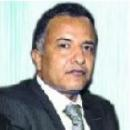 علي موسى سليمان الصبحيينتاريخ الولادة ومكانها 23-10-1963مالأردن – الزرقاءمكان الإقامة الحالي الرياض: حي الواديAli_mas200@yahoo.comموبايل: السعودية /0569058943الأردن/00962795225741أولاً: المؤهلات العلمية: ثانياً:الخبرات الوظيفية:ثالثا: خبرات التدريس في المقررات:رابعاً:الخبرات المناصب العلمية والإدارية:خامسـاً: الإنتاج العلمي والمؤلفات:سادسا: الجوائز العلمية ، والمنح البحثية ، وشهادات التقدير:سابعاً: التنمية المهنية: (الحضور والمشاركة في المؤتمرات والندوات والمحاضرات والدورات وورش العمل  ثامناً: الزيارات العلمية والمحاضرات العامة وخدمة المجتمع:تاسعا: العضوية العلمية والمهنية:	عاشرا: الدورات التي قمت بالتدريب عليها للطلاب وأعضاء هيئة التدريس الجدد  والأخصائيين في مدينة الرياض:الدرجـةالتخصصمصدرهااسم الجامعة المانحةتاريخ الحصول عليهاعنوان الرسالةالدكتوراهعلم النفس الإرشاديالأردن جامعة اليرموك : كلية التربية. قسم علم النفس2007أثر برنامج إرشاد جمعي عقلاني انفعالي سلوكي  في تخفيض سلوك الاستقواء لدى طلبة المرحلة الأساسية العليا.الماجستيرعلم النفس الإرشاديالأردن جامعة اليرموك : كلية التربية. قسم علم النفس2004العوامل المؤثرة في كشف الذات لدى طلبة المرحلة الثانوية في محافظة المفرق.دبلوم بعد البكالوريوس علم النفس الإرشاديالأردنجامعة اليرموك : كلية التربية. قسم علم النفس1994--البكالوريوسعلم النفس الإرشاديالأردن _ الجامعة الأردنية  : كلية التربية. قسم علم النفس1987--الوظيفةجهة العملالتاريخ مرشدا  نفسيا زتربويا وزارة التربية والتعليم1987---2000م رئيسا لقسم الإرشاد النفسي والتربوي مديرية التربية والتعليم المفرق2000---2009مدرساً جامعيا ًجامعة الملك سعود ---الرياض 2009م مستشار نفسي في العيادة النفسية في قسم علم النفس كلية التربية / جامعة الملك سعود جامعة الملك سعود ---الرياض منذ 2009---2015مالمقررات التي تم تدريسهاالجهة1تدريس مقررات لطلاب البكالوريوس في ميدان التخصص  مثل: الصحة النفسية، المقابلة في علم النفس، أسس التوجيه والإرشاد، مناهج البحث، اضطرابات سلوكية، الإرشاد المهني .كلية التربية -جامعة الملك سعود ---الرياض2مقررات لطلبة الدراسات العليا: إرشاد الأطفال والمراهقين، علم نفس الاعتماد على المواد المخدرة، المقابلة في الإرشاد النفسي، نظريات الإرشاد النفسي .كلية التربية -جامعة الملك سعود ---الرياضمالوظيفةجهة العملأستاذ مشارك 27—12—1437 هـجامعة الملك سعود ---الرياض1أستاذ مساعد قسم علم النفس جامعة الملك سعود ---الرياض2رئيس قسم الإرشاد التربوي في مديرية التربية والتعليم المفرق/ البادية الشمالية الغربية .الأردن3مرشد نفسي وتربوي الأردنمالعنواننوع الإنتاج(بحث علمي ، كتاب، أوراق عمل)1أشكال الاستقواء بين الطلبة في المرحلة الأساسية العليا . مجلة كلية التربية الأزهربحث منشور20112برنامج لخفض التنمر بين طلبة المدارس الأساسية . مجلة كلية التربية الزقازيقبحث منشور20113 التنمر عند الأطفال والمراهقين : المفهوم ، الأسباب ، العلاج .كتاب محكم  2013. يوجد  شهادة التحكيم 4ورقة عمل في مؤتمر ملتقى الاستشارات النفسية – الرياض – فندق الفور سيزون 2012. بعنوان تدريب الأخصائي النفسيمؤتمر 20125.مشكلات كبار السن في مدينة الرياض: مقارنة بين كبار السن الذين يعيشون في مراكز الإيواء مع نظرائهم الذين يعيشون مع أسرهم .منشور 20146. المشكلات التي تواجه المرشد الطلابي  في مدينة الرياض في ضوء بعض المتغيرات .منشور 20147التسويف الأكاديمي والفاعلية الذاتية :دراسة مقارنة  بين طلبة الكليات العلمية والأدبية .منشور 20148العجز المتعلم لدى طلبة كلية التربية  في جامعة الملك سعود وعلاقته ببعض المتغيرات ..منشور 2-159برنامج إرشادي مقترح قائم على النظرية السلوكية المعرفية لخفض درجة العجز المتعلم لدى الطلاب ذوي صعوبات التعلممنشور 201510أنماط المساندة الاجتماعية وعلاقتها بالمسؤولية الاجتماعية لدى طلبة جامعة مؤتة.منشور 201511نمو مفاهيم التعصب القبلي وعلاقتها باتخاذ القرار في انتخاب أعضاء مجلس النواب الأردني لدي عينة من طلبة جامعة مؤتة .منشور 201512مستوى الذكاء الانفعالي لدى المرشد الطلابي في مدينة الرياض وعلاقته ببعض المتغيرات منشور 201613. مجموعة أبحاث قيد النشر/ زواج الأقارب في المجتمع السعودي/ الذكاء الأخلاقي عند طلبة جامعة الملك سعود /  والغزو الثقافي وأزمة الهوية 2017 متوقع إن شاء الله14الغزو الثقافي وأزمة الهوية منشور 2016 منوع الجائزةالمناسبةتاريخ الحصول عليهامصدرها1شهادة تميز وتقديرجائزة أعلى معدل معياري بين طلبة كلية التربية لمرحلة الماجستير في جامعة اليرموك لعام 2000م .2000م.جامعة اليرموك- كلية التربية2شهادة تقديرالأول على الدفعة في الدكتوراه 2007م جامعة اليرموك –كلية التربية3جائزة التميز في طرق التدريسمركز التميز البحثي 2012تطوير أدوات تدريس وتقويم للمقرر2012جامعة الملك سعود- مركز التميز البحثي4جائزة التميز في طرق التدريسمركز التميز البحثي 2013تطوير أدوات تدريس وتقويم للمقرر2013جامعة الملك سعود- مركز التميز البحثيمالعنوانمؤتمر/ندوة/ ورشةالتاريخالمكانالجهة المنظمة1برامج الخدمات المساندة  للطلاببرنامج2008--2009الأردنوزارة التربية والتعليم مع مؤسسة sjeدعم التعليم في الأردن2دورة أعضاء هيئة التدريس  الجدد ورشة2009جامعة الملك سعودعمادة تطوير المهارات جامعة الملك سعود3التعليم المصغرورشة2009جامعة الملك سعودعمادة تطوير المهارات جامعة الملك سعود4التدريس الفعال ورشة2010جامعة الملك سعودعمادة تطوير المهارات جامعة الملك سعود5ورشة عمل بعنوان تطوير قسم علم النفسورشة2010جامعة الملك سعودعمادة تطوير المهارات جامعة الملك سعود6.ورش عمل في التدريس الاحترافي ورشة2013جامعة الملك سعودعمادة تطوير المهارات عمادة تطوير المهارات7المنهاج الجامعي وتعزيز مهارات التوظيفدورة2012جامعة الملك سعودعمادة تطوير المهارات جامعة الملك سعود8البيئة التعليمية الآمنةدورة2012جامعة الملك سعودعمادة تطوير المهارات جامعة الملك سعود9مهارات البحث العلمي دورة2012جامعة الملك سعودعمادة تطوير المهارات دورة للباحثين في جامعة الملك سعود10السيرة الذاتية للطلاب دورة2012جامعة الملك سعودعمادة تطوير المهارات دورة للطلاب جامعة الملك سعود11مالمشاركةتاريخهاالمكاننوع المشاركةالجهة المستفيدة1محاضرة 2012 مدارس المملكة محاضرة  لأعضاء الهيئة التدريسية في المدارس حول الإرشاد النفسي أعضاء الهيئة التدريسية في المدارس40 معلما ً تطوعية وخدمة مجتمعية 2محاضرة مهنية2012مدرسة أمام الدعوة للطلابللطلاب3 ورشة عمل للأخصائيين النفسيين الرياض 2012فندق--للأخصائيين  النفسيين —الرياض 60 أخصائي نفسي ومعلم تدريبات سلوكية.4 مشاركات صحفية وتلفزيونية حول التربية والسلوك  والطفولةحلقات  إذاعية عن الإساءة  عند الأطفال ومشكلات الاطفال 2011--2012قناة البداية –صحيفة الجزيرةإذاعة مونتي كارلو الدولية لقاء في برنامج تلفزيوني .مقال في الجريدةمقال في رسالة الجامعة الملك سعودنقاش وحوار مع مجموعة تخصصات المجتمع، الطلاب مجتمع محلي / عربيممسمى العضويةالتاريخالجهة1عضو جمعية علم النفس الأردنية    2009--2010جمعية علم النفس الأردنية لغاية 2عضو جمعيات تطوعية في الأردن والمملكة العربية السعودية ، تنمية بشرية  وتأهيل وإعاقة..2008م --2014مجتمع محلي في السعودية والأردن3مستشار  نفسي  في مركز حلول للاستشارات النفسية والسلوكية والاجتماعية2013—لغاية الآن4مستشار  نفسي  في مركز حلول لها أون لين سابقافترة بسيطة 2012 خلال .مدورات تدريبيةالتاريخالجهة1تعديل السلوك الإنساني 2011مع وحدة الإرشاد الطلابي / وزارة التربية والتعليم 2دورات لأعضاء هيئة التدريس الجدد في الجامعة 2013عمادة تطوير المهارات / الجامعة3دورة  لأعضاء هيئة التدريس الجدد في جامعة المجمعة / الإرشاد الأكاديمي 2013عمادة تطوير المهارات / الجامعة4دورات لطلاب البكالوريوس في الجامعة الدراسة الصحيحة/ السيرة الذاتية ....2013عمادة تطوير المهارات / الجامعة